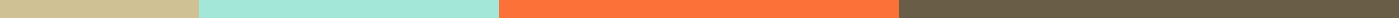 Primary School Registration Form─Student InformationStudent Name: ___________________________________________________Date of Birth: ____ / ____ / _______Gender: □ Male □ Female □ OtherHome Address: __________________________________________________City: ____________________________ State: ________ Zip: ___________Parent/Guardian InformationParent/Guardian Name: ____________________________________________Relationship to Student: ___________________________________________Contact Number: ________________________ Email: _______________________Medical InformationAllergies (if any): _________________________________________________Special Needs (if any): _____________________________________________Educational BackgroundPrevious School (if applicable): _____________________________________Reason for Leaving: ______________________________________________Documents to be AttachedBirth CertificatePrevious School RecordsImmunization RecordsSignatureParent/Guardian Signature: ___________________________________ Date: ____ / ____ / _______